HCYT Class Timetable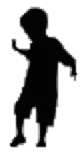 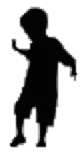 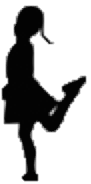 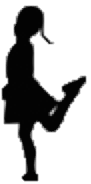 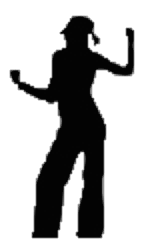 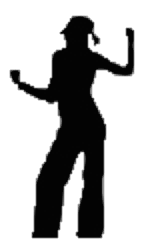 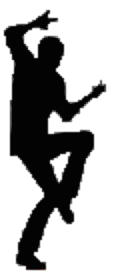 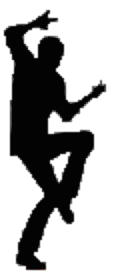 